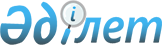 Успен аудандық мәслихатының 2020 жылғы 23 желтоқсандағы № 335/67 "2021 - 2023 жылдарға арналған Успен аудандық бюджеті туралы" шешіміне өзгерістер енгізу туралыПавлодар облысы Успен аудандық мәслихатының 2021 жылғы 26 қарашадағы № 60/10 шешімі. Қазақстан Республикасының Әділет министрлігінде 2021 жылғы 30 қарашада № 25482 болып тіркелді
      Успен аудандық мәслихаты ШЕШТІ:
      1. Успен аудандық мәслихатының "2021 - 2023 жылдарға арналған Успен аудандық бюджеті туралы" 2020 жылғы 23 желтоқсандағы № 335/67 шешіміне (Нормативтік құқықтық актілердің мемлекеттік тіркеу тізілімінде № 7111 болып тіркелген) келесі өзгерістер енгізілсін:
      1) көрсетілген шешімнің 1-тармағы жаңа редакцияда жазылсын:
      "1. 2021 - 2023 жылдарға арналған Успен аудандық бюджеті тиісінше 1, 2, 3-қосымшаларына сәйкес, соның ішінде 2021 жылға келесі көлемдерде бекітілсін:
      1) кірістер – 7 709 046 мың теңге, соның ішінде:
      салықтық түсімдер – 565 602 мың теңге;
      салықтық емес түсімдер – 4 336 мың теңге;
      негізгі капиталды сатудан түсетін түсімдер – 1 131 мың теңге;
      трансферттер түсімі – 7 137 977 мың теңге;
      2) шығындар – 7 754 326 мың теңге;
      3) таза бюджеттік кредиттеу – 35 412 мың теңге, соның ішінде:
      бюджеттік кредиттер – 63 981 мың теңге;
      бюджеттік кредиттерді өтеу – 28 569 мың теңге;
      4) қаржы активтерімен операциялар бойынша сальдо – нөлге тең;
      5) бюджет тапшылығы (профициті) – - 80 692 мың теңге;
      6) бюджет тапшылығын қаржыландыру (профицитін пайдалану) – 80 692 мың теңге.";
      2) көрсетілген шешімнің 8-тармағы жаңа редакцияда жазылсын:
      "8. Успен ауданының жергілікті атқарушы органының 2021 жылға арналған резерві 1 472 мың теңге сомада бекітілсін.";
      3) көрсетілген шешімнің 1-қосымшасы осы шешімнің қосымшасына сәйкес жаңа редакцияда жазылсын.
      2. Осы шешім 2021 жылғы 1 қаңтардан бастап қолданысқа енгізіледі. 2021 жылға арналған Успен ауданының бюджеті
					© 2012. Қазақстан Республикасы Әділет министрлігінің «Қазақстан Республикасының Заңнама және құқықтық ақпарат институты» ШЖҚ РМК
				
      Успен  аудандық мәслихатының хатшысы 

Ж.  Бараисов
Успен аудандық
мәслихатының
2021 жылғы 26 қарашадағы
№ 60/10 шешіміне
қосымшаУспен аудандық
мәслихатының
2020 жылғы 23 желтоқсандағы
№ 335/67 шешіміне
1-қосымша
Санаты
Санаты
Санаты
Санаты
Сомасы (мың теңге)
Сыныбы
Сыныбы
Сыныбы
Сомасы (мың теңге)
Кіші сыныбы
Кіші сыныбы
Сомасы (мың теңге)
Атауы
Сомасы (мың теңге)
1
2
3
4
5
1. Кірістер
7 709 046
1
Салықтық түсімдер
565 602
01
Табыс салығы
312 803
1
Корпоративтік табыс салығы
35 958
2
Жеке табыс салығы
276 845
03
Әлеуметтік салық
204 220
1
Әлеуметтік салық
204 220
04
Меншікке салынатын салықтар
31 854
1
Мүлікке салынатын салықтар
31 854
05
Тауарларға, жұмыстарға және қызметтерге салынатын ішкі салықтар
14 675
2
Акциздер
1 666
3
Табиғи және басқа да ресурстарды пайдаланғаны үшiн түсетiн түсiмдер
8 102
4
Кәсіпкерлік және кәсіби қызметті жүргізгені үшін алынатын алымдар
4 907
08
Заңдық маңызы бар әрекеттерді жасағаны және (немесе) оған уәкілеттігі бар мемлекеттік органдар немесе лауазымды адамдар құжаттар бергені үшін алынатын міндетті төлемдер
2 050
1
Мемлекеттік баж
2 050
2
Салықтық емес түсімдер
4 336
01
Мемлекеттік меншіктен түсетін кірістер
1 904
1
Мемлекеттік кәсіпорындардың таза кірісі бөлігінің түсімдері
3
5
Мемлекет меншігіндегі мүлікті жалға беруден түсетін кірістер
1 863
7
Мемлекеттік бюджеттен берілген кредиттер бойынша сыйақылар
29
9
Мемлекет меншігінен түсетін басқа да кірістер
9
03
Мемлекеттік бюджеттен қаржыландырылатын мемлекеттік мекемелер ұйымдастыратын мемлекеттік сатып алуды өткізуден түсетін ақша түсімдері
14
1
Мемлекеттік бюджеттен қаржыландырылатын мемлекеттік мекемелер ұйымдастыратын мемлекеттік сатып алуды өткізуден түсетін ақша түсімдері
14
1
2
3
4
5
04
Мемлекеттік бюджеттен қаржыландырылатын, сондай-ақ Қазақстан Республикасы Ұлттық Банкінің бюджетінен (шығыстар сметасынан) ұсталатын және қаржыландырылатын мемлекеттік мекемелер салатын айыппұлдар, өсімпұлдар, санкциялар, өндіріп алулар
181
1
Мұнай секторы ұйымдарынан және Жәбірленушілерге өтемақы қорына түсетін түсімдерді қоспағанда, мемлекеттік бюджеттен қаржыландырылатын, сондай-ақ Қазақстан Республикасы Ұлттық Банкінің бюджетінен (шығыстар сметасынан) ұсталатын және қаржыландырылатын мемлекеттік мекемелер салатын айыппұлдар, өсімпұлдар, санкциялар, өндіріп алулар
181
06
Басқа да салықтық емес түсімдер
2 237
1
Басқа да салықтық емес түсімдер
2 237
3
Негізгі капиталды сатудан түсетін түсімдер
1 131
01
Мемлекеттік мекемелерге бекітілген мемлекеттік мүлікті сату
386
1
Мемлекеттік мекемелерге бекітілген мемлекеттік мүлікті сату
386
03
Жерді және материалдық емес активтерді сату
745
1
Жерді сату
16
2
Материалдық емес активтерді сату
729
4
Трансферттердің түсімдері
7 137 977
01
Төмен тұрған мемлекеттiк басқару органдарынан трансферттер
35 683
3
Аудандық маңызы бар қалалардың, ауылдардың, кенттердің, ауылдық округтардың бюджеттерінен трансферттер
35 683
02
Мемлекеттік басқарудың жоғары тұрған органдарынан түсетін трансферттер
7 102 294
2
Облыстық бюджеттен түсетін трансферттер
7 102 294
Функционалдық топ
Функционалдық топ
Функционалдық топ
Функционалдық топ
Функционалдық топ
Сомасы (мың теңге)
Кіші функция
Кіші функция
Кіші функция
Кіші функция
Сомасы (мың теңге)
Бюджеттік бағдарламалардың әкімшісі
Бюджеттік бағдарламалардың әкімшісі
Бюджеттік бағдарламалардың әкімшісі
Сомасы (мың теңге)
Бағдарлама
Бағдарлама
Сомасы (мың теңге)
Атауы
Сомасы (мың теңге)
1
2
3
4
5
6
2. Шығындар
7 754 326
01
Жалпы сипаттағы мемлекеттiк қызметтер
655 630
1
Мемлекеттiк басқарудың жалпы функцияларын орындайтын өкiлдi, атқарушы және басқа органдар
206 637
112
Аудан (облыстық маңызы бар қала) мәслихатының аппараты
27 640
001
Аудан (облыстық маңызы бар қала) мәслихатының қызметін қамтамасыз ету жөніндегі қызметтер
27 400
003
Мемлекеттік органның күрделі шығыстары
240
122
Аудан (облыстық маңызы бар қала) әкімінің аппараты
178 997
001
Аудан (облыстық маңызы бар қала) әкімінің қызметін қамтамасыз ету жөніндегі қызметтер
177 278
003
Мемлекеттік органның күрделі шығыстары
1 719
2
Қаржылық қызмет
107 153
452
Ауданның (облыстық маңызы бар қаланың) қаржы бөлімі
107 153
001
Ауданның (облыстық маңызы бар қаланың) бюджетін орындау және коммуналдық меншігін басқару саласындағы мемлекеттік саясатты іске асыру жөніндегі қызметтер
35 756
003
Салық салу мақсатында мүлікті бағалауды жүргізу
508
113
Төменгі тұрған бюджеттерге берілетін нысаналы ағымдағы трансферттер
70 889
5
Жоспарлау және статистикалық қызмет
39 625
453
Ауданның (облыстық маңызы бар қаланың) экономика және бюджеттік жоспарлау бөлімі
39 625
001
Экономикалық саясатты, мемлекеттік жоспарлау жүйесін қалыптастыру және дамыту саласындағы мемлекеттік саясатты іске асыру жөніндегі қызметтер
39 625
9
Жалпы сипаттағы өзге де мемлекеттiк қызметтер
302 215
454
Ауданның (облыстық маңызы бар қаланың) кәсіпкерлік және ауыл шаруашылығы бөлімі
44 353
001
Жергілікті деңгейде кәсіпкерлікті және ауыл шаруашылығын дамыту саласындағы мемлекеттік саясатты іске асыру жөніндегі қызметтер
44 353
809
Аудандық (облыстық маңызы бар қаланың) тұрғын үй-коммуналдық шаруашылығы, жолаушылар көлігі, автомобиль жолдары, құрылыс, сәулет және қала құрылыс бөлімі
257 862
1
2
3
4
5
6
001
Жергілікті деңгейде тұрғын үй-коммуналдық шаруашылығы, жолаушылар көлігі, автомобиль жолдары, құрылыс, сәулет және қала құрылыс саласындағы мемлекеттік саясатты іске асыру жөніндегі қызметтер
49 535
113
Төменгі тұрған бюджеттерге берілетін нысаналы ағымдағы трансферттер
208 327
02
Қорғаныс
25 819
1
Әскери мұқтаждар
10 439
122
Аудан (облыстық маңызы бар қала) әкімінің аппараты
10 439
005
Жалпыға бірдей әскери міндетті атқару шеңберіндегі іс-шаралар
10 439
2
Төтенше жағдайлар жөнiндегi жұмыстарды ұйымдастыру
15 380
122
Аудан (облыстық маңызы бар қала) әкімінің аппараты
15 380
006
Аудан (облыстық маңызы бар қала) ауқымындағы төтенше жағдайлардың алдын алу және оларды жою
899
007
Аудандық (қалалық) ауқымдағы дала өрттерінің, сондай-ақ мемлекеттік өртке қарсы қызмет органдары құрылмаған елдi мекендерде өрттердің алдын алу және оларды сөндіру жөніндегі іс-шаралар
14 481
03
Қоғамдық тәртіп, қауіпсіздік, құқықтық, сот, қылмыстық-атқару қызметі
1 304
9
Қоғамдық тәртіп және қауіпсіздік саласындағы басқа да қызметтер
1 304
809
Аудандық (облыстық маңызы бар қаланың) тұрғын үй–коммуналдық шаруашылығы, жолаушылар көлігі, автомобиль жолдары, құрылыс, сәулет және қала құрылыс бөлімі
1 304
021
Елдi мекендерде жол қозғалысы қауiпсiздiгін қамтамасыз ету
1 304
06
Әлеуметтiк көмек және әлеуметтiк қамсыздандыру
517 786
1
Әлеуметтiк қамсыздандыру
29 459
451
Ауданның (облыстық маңызы бар қаланың) жұмыспен қамту және әлеуметтік бағдарламалар бөлімі
29 459
005
Мемлекеттік атаулы әлеуметтік көмек
29 459
2
Әлеуметтiк көмек
442 110
451
Ауданның (облыстық маңызы бар қаланың) жұмыспен қамту және әлеуметтік бағдарламалар бөлімі
442 110
002
Жұмыспен қамту бағдарламасы
234 849
1
2
3
4
5
6
004
Ауылдық жерлерде тұратын денсаулық сақтау, білім беру, әлеуметтік қамтамасыз ету, мәдениет, спорт және ветеринар мамандарына отын сатып алуға Қазақстан Республикасының заңнамасына сәйкес әлеуметтік көмек көрсету
9 638
007
Жергілікті өкілетті органдардың шешімі бойынша мұқтаж азаматтардың жекелеген топтарына әлеуметтік көмек
52 770
010
Үйден тәрбиеленіп оқытылатын мүгедек балаларды материалдық қамтамасыз ету
702
014
Мұқтаж азаматтарға үйде әлеуметтiк көмек көрсету
78 174
017
Оңалтудың жеке бағдарламасына сәйкес мұқтаж мүгедектерді протездік-ортопедиялық көмек, сурдотехникалық құралдар, тифлотехникалық құралдар, санаторий-курорттық емделу, міндетті гигиеналық құралдармен қамтамасыз ету, арнаулы жүріп-тұру құралдары, қозғалуға қиындығы бар бірінші топтағы мүгедектерге жеке көмекшінің және есту бойынша мүгедектерге қолмен көрсететін тіл маманының қызметтері мен қамтамасыз ету
29 275
023
Жұмыспен қамту орталықтарының қызметін қамтамасыз ету
36 702
9
Әлеуметтiк көмек және әлеуметтiк қамтамасыз ету салаларындағы өзге де қызметтер
46 217
451
Ауданның (облыстық маңызы бар қаланың) жұмыспен қамту және әлеуметтік бағдарламалар бөлімі
46 217
001
Жергілікті деңгейде халық үшін әлеуметтік бағдарламаларды жұмыспен қамтуды қамтамасыз етуді іске асыру саласындағы мемлекеттік саясатты іске асыру жөніндегі қызметтер
39 346
011
Жәрдемақыларды және басқа да әлеуметтік төлемдерді есептеу, төлеу мен жеткізу бойынша қызметтерге ақы төлеу
689
021
Мемлекеттік органның күрделі шығыстары
390
050
Қазақстан Республикасында мүгедектердің құқықтарын қамтамасыз етуге және өмір сүру сапасын жақсарту
4 406
054
Үкіметтік емес ұйымдарда мемлекеттік әлеуметтік тапсырысты орналастыру
1 386
07
Тұрғын үй-коммуналдық шаруашылық
2 014 887
1
Тұрғын үй шаруашылығы
256 093
809
Аудандық (облыстық маңызы бар қаланың) тұрғын үй-коммуналдық шаруашылығы, жолаушылар көлігі, автомобиль жолдары, құрылыс, сәулет және қала құрылыс бөлімі
256 093
1
2
3
4
5
6
003
Мемлекеттік тұрғын үй қорын сақтауды ұйымдастыру
2 363
004
Азаматтардың жекелеген санаттарын тұрғын үймен қамтамасыз ету
16 528
033
Инженерлік-коммуникациялық инфрақұрылымды жобалау, дамыту және (немесе) жайластыру
24 602
098
Коммуналдық тұрғын үй қорының тұрғын үйлерін сатып алу
212 600
2
Коммуналдық шаруашылық
1 751 945
809
Аудандық (облыстық маңызы бар қаланың) тұрғын үй-коммуналдық шаруашылығы, жолаушылар көлігі, автомобиль жолдары, құрылыс, сәулет және қала құрылыс бөлімі
1 751 945
012
Сумен жабдықтау және су бұру жүйесінің жұмыс істеуі
24 008
048
Қаланы және елді мекендерді абаттандыруды дамыту
42 058
058
Елді мекендердегі сумен жабдықтау және су бұру жүйелерін дамыту
1 685 879
3
Елді-мекендерді көркейту
6 849
809
Аудандық (облыстық маңызы бар қаланың) тұрғын үй-коммуналдық шаруашылығы, жолаушылар көлігі, автомобиль жолдары, құрылыс, сәулет және қала құрылыс бөлімі
6 849
007
Елдi мекендердегі көшелердi жарықтандыру
6 849
08
Мәдениет, спорт, туризм және ақпараттық кеңістiк
411 486
1
Мәдениет саласындағы қызмет
234 227
457
Ауданның (облыстық маңызы бар қаланың) мәдениет, тілдерді дамыту, дене шынықтыру және спорт бөлімі
229 589
003
Мәдени-демалыс жұмысын қолдау
229 589
809
Аудандық (облыстық маңызы бар қаланың) тұрғын үй-коммуналдық шаруашылығы, жолаушылар көлігі, автомобиль жолдары, құрылыс, сәулет және қала құрылыс бөлімі
4 638
009
Мәдениет объектілерін дамыту
4 638
2
Спорт
10 181
457
Ауданның (облыстық маңызы бар қаланың) мәдениет, тілдерді дамыту, дене шынықтыру және спорт бөлімі
9 238
009
Аудандық (облыстық маңызы бар қалалық) деңгейде спорттық жарыстар өткiзу
8 520
010
Әртүрлi спорт түрлерi бойынша аудан (облыстық маңызы бар қала) құрама командаларының мүшелерiн дайындау және олардың облыстық спорт жарыстарына қатысуы
718
1
2
3
4
5
6
809
Аудандық (облыстық маңызы бар қаланың) тұрғын үй-коммуналдық шаруашылығы, жолаушылар көлігі, автомобиль жолдары, құрылыс, сәулет және қала құрылыс бөлімі
943
008
Cпорт объектілерін дамыту
943
3
Ақпараттық кеңiстiк
85 793
456
Ауданның (облыстық маңызы бар қаланың) ішкі саясат бөлімі
18 300
002
Мемлекеттік ақпараттық саясат жүргізу жөніндегі қызметтер
18 300
457
Ауданның (облыстық маңызы бар қаланың) мәдениет, тілдерді дамыту, дене шынықтыру және спорт бөлімі
67 493
006
Аудандық (қалалық) кiтапханалардың жұмыс iстеуi
66 015
007
Мемлекеттік тілді және Қазақстан халқының басқа да тілдерін дамыту
1 478
9
Мәдениет, спорт, туризм және ақпараттық кеңiстiктi ұйымдастыру жөнiндегi өзге де қызметтер
81 285
456
Ауданның (облыстық маңызы бар қаланың) ішкі саясат бөлімі
43 600
001
Жергілікті деңгейде ақпарат, мемлекеттілікті нығайту және азаматтардың әлеуметтік сенімділігін қалыптастыру саласында мемлекеттік саясатты іске асыру жөніндегі қызметтер
30 828
003
Жастар саясаты саласында іс-шараларды іске асыру
11 291
006
Мемлекеттік органның күрделі шығыстары
1 481
457
Ауданның (облыстық маңызы бар қаланың) мәдениет, тілдерді дамыту, дене шынықтыру және спорт бөлімі
37 685
001
Жергілікті деңгейде мәдениет, тілдерді дамыту, дене шынықтыру және спорт саласында мемлекеттік саясатты іске асыру жөніндегі қызметтер
31 501
032
Ведомстволық бағыныстағы мемлекеттік мекемелер мен ұйымдардың күрделі шығыстары
6 184
10
Ауыл, су, орман, балық шаруашылығы, ерекше қорғалатын табиғи аумақтар, қоршаған ортаны және жануарлар дүниесін қорғау, жер қатынастары
48 891
6
Жер қатынастары
33 510
463
Ауданның (облыстық маңызы бар қаланың) жер қатынастары бөлімі
33 510
001
Аудан (облыстық маңызы бар қала) аумағында жер қатынастарын реттеу саласындағы мемлекеттік саясатты іске асыру жөніндегі қызметтер
24 797
1
2
3
4
5
6
006
Аудандардың, облыстық маңызы бар, аудандық маңызы бар қалалардың, кенттердiң, ауылдардың, ауылдық округтердiң шекарасын белгiлеу кезiнде жүргiзiлетiн жерге орналастыру
8 690
007
Мемлекеттік органның күрделі шығыстары
23
9
Ауыл, су, орман, балық шаруашылығы, қоршаған ортаны қорғау және жер қатынастары саласындағы басқа да қызметтер
15 381
453
Ауданның (облыстық маңызы бар қаланың) экономика және бюджеттік жоспарлау бөлімі
15 381
099
Мамандарға әлеуметтік қолдау көрсету жөніндегі шараларды іске асыру
15 381
11
Өнеркәсіп, сәулет, қала құрылысы және құрылыс қызметі
2 000
2
Сәулет, қала құрылысы және құрылыс қызметі
2 000
809
Аудандық (облыстық маңызы бар қаланың) тұрғын үй-коммуналдық шаруашылығы, жолаушылар көлігі, автомобиль жолдары, құрылыс, сәулет және қала құрылыс бөлімі
2 000
013
Аудан аумағында қала құрылысын дамытудың кешенді схемаларын, аудандық (облыстық) маңызы бар қалалардың, кенттердің және өзге де ауылдық елді мекендердің бас жоспарларын әзірлеу
2 000
12
Көлiк және коммуникация
1 575 965
1
Автомобиль көлiгi
1 574 285
809
Аудандық (облыстық маңызы бар қаланың) тұрғын үй-коммуналдық шаруашылығы, жолаушылар көлігі, автомобиль жолдары, құрылыс, сәулет және қала құрылыс бөлімі
1 574 285
025
Автомобиль жолдарының жұмыс істеуін қамтамасыз ету
26 543
045
Аудандық маңызы бар автомобиль жолдарын және елді-мекендердің көшелерін күрделі және орташа жөндеу
3 496
051
Көлiк инфрақұрылымының басым жобаларын іске асыру
1 544 246
9
Көлiк және коммуникациялар саласындағы өзге де қызметтер
1 680
809
Аудандық (облыстық маңызы бар қаланың) тұрғын үй-коммуналдық шаруашылығы, жолаушылар көлігі, автомобиль жолдары, құрылыс, сәулет және қала құрылыс бөлімі
1 680
030
Әлеуметтік маңызы бар қалалық (ауылдық), қала маңындағы және ауданішілік қатынастар бойынша жолаушылар тасымалдарын субсидиялау
1 680
13
Басқалар
109 753
1
2
3
4
5
6
3
Кәсiпкерлiк қызметтi қолдау және бәсекелестікті қорғау
108 281
454
Ауданның (облыстық маңызы бар қаланың) кәсіпкерлік және ауыл шаруашылығы бөлімі
450
006
Кәсіпкерлік қызметті қолдау
450
809
Аудандық (облыстық маңызы бар қаланың) тұрғын үй-коммуналдық шаруашылығы, жолаушылар көлігі, автомобиль жолдары, құрылыс, сәулет және қала құрылыс бөлімі
107 831
055
"Бизнестің жол картасы-2025" бизнесті қолдау мен дамытудың мемлекеттік бағдарламасы шеңберінде индустриялық инфрақұрылымды дамыту
107 831
9
Басқалар
1 472
452
Ауданның (облыстық маңызы бар қаланың) қаржы бөлімі
1 472
012
Ауданның (облыстық маңызы бар қаланың) жергілікті атқарушы органының резерві
1 472
14
Борышқа қызмет көрсету
4 166
1
Борышқа қызмет көрсету
4 166
452
Ауданның (облыстық маңызы бар қаланың) қаржы бөлімі
4 166
013
Жергілікті атқарушы органдардың облыстық бюджеттен қарыздар бойынша сыйақылар мен өзге де төлемдерді төлеу бойынша борышына қызмет көрсету
4 166
15
Трансферттер
2 386 639
1
Трансферттер
2 386 639
452
Ауданның (облыстық маңызы бар қаланың) қаржы бөлімі
2 386 639
006
Пайдаланылмаған (толық пайдаланылмаған) нысаналы трансферттерді қайтару
34
024
Заңнаманы өзгертуге байланысты жоғары тұрған бюджеттің шығындарын өтеуге төменгі тұрған бюджеттен ағымдағы нысаналы трансферттер
2 130 053
038
Субвенциялар
256 552
3. Таза бюджеттік кредиттеу
35 412
Бюджеттік кредиттер
63 981
10
Ауыл, су, орман, балық шаруашылығы, ерекше қорғалатын табиғи аумақтар, қоршаған ортаны және жануарлар дүниесін қорғау, жер қатынастары
63 981
9
Ауыл, су, орман, балық шаруашылығы, қоршаған ортаны қорғау және жер қатынастары саласындағы басқа да қызметтер
63 981
453
Ауданның (облыстық маңызы бар қаланың) экономика және бюджеттік жоспарлау бөлімі
63 981
1
2
3
4
5
6
006
Мамандарды әлеуметтік қолдау шараларын іске асыру үшін бюджеттік кредиттер
63 981
5
Бюджеттік кредиттерді өтеу
28 569
01
Бюджеттік кредиттерді өтеу
28 569
1
Мемлекеттік бюджеттен берілген бюджеттік кредиттерді өтеу
28 569
13
Жеке тұлғаларға жергілікті бюджеттен берілген бюджеттік кредиттерді өтеу
28 569
4. Қаржы активтерімен операциялар бойынша сальдо
0
5. Бюджет тапшылығы (профициті)
-80 692
6. Бюджет тапшылығын қаржыландыру (профицитін пайдалану)
80 692